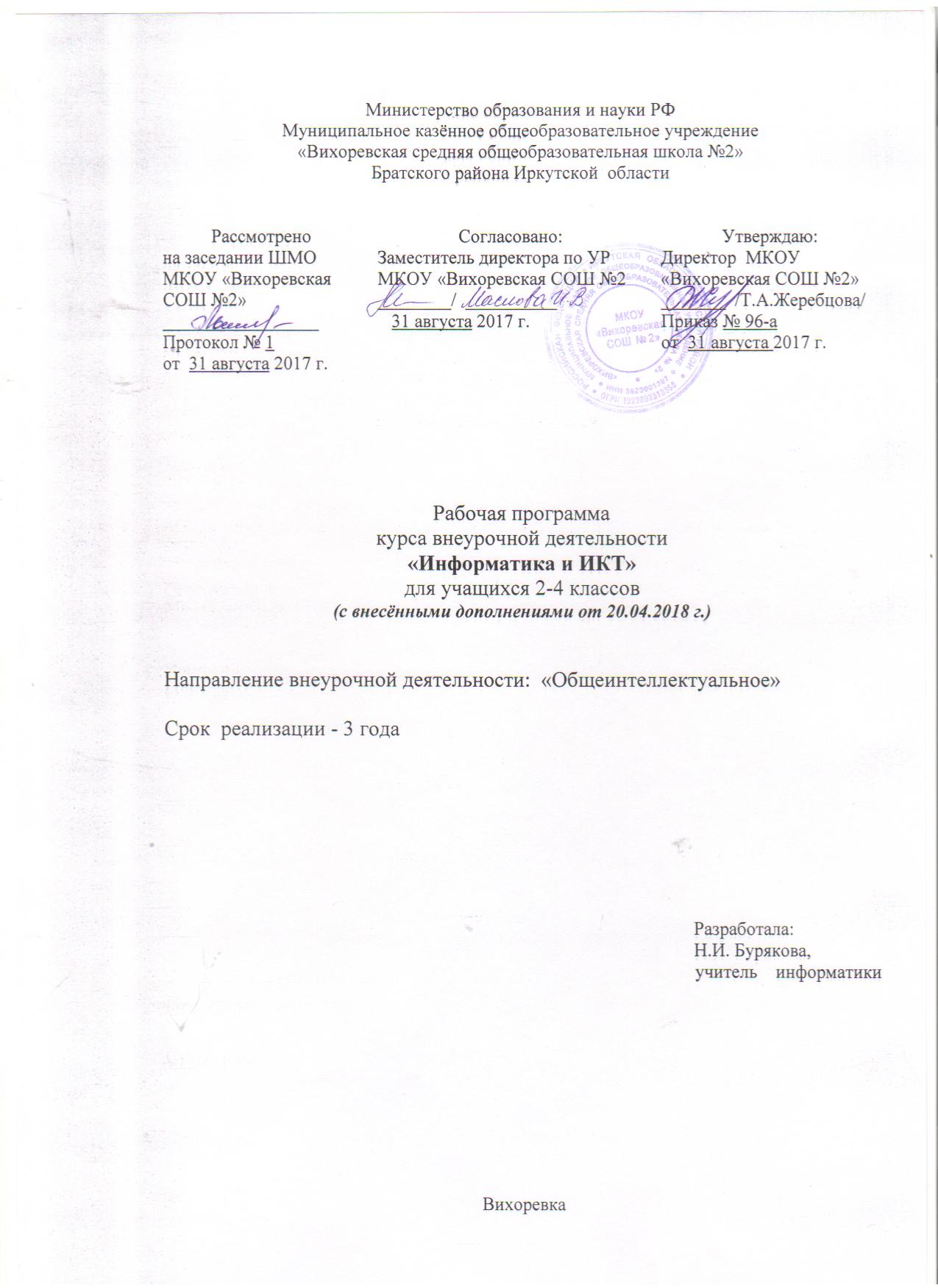 Министерство образования и науки РФМуниципальное казённое общеобразовательное учреждение «Вихоревская средняя общеобразовательная школа №2»Братского района Иркутской  областиРабочая программа курса внеурочной деятельности«Информатика и ИКТ»для учащихся 2-4 классов(с внесёнными дополнениями от 20.04.2018 г.)Направление внеурочной деятельности:  «Общеинтеллектуальное» Срок  реализации - 3 года                                                                                                                     Разработала:                                                                                                                                                                                     Н.И. Бурякова, учитель    информатикиВихоревкаРЕЗУЛЬТАТЫ ОСВОЕНИЯ КУРСА ВНЕУРОЧНОЙ ДЕЯТЕЛЬНОСТИЛИЧНОСТНЫЕ РЕЗУЛЬТАТЫ  У выпускника будут сформированы:– внутренняя позиция школьника на уровне положительного отношения к школе, ориентации на содержательные моменты школьной действительности и принятия образца «хорошего ученика»;– широкая мотивационная основа учебной деятельности, включающая социальные, учебно­познавательные и внешние мотивы;– учебно­познавательный интерес к новому учебному материалу и способам решения новой задачи;– ориентация на понимание причин успеха в учебной деятельности, в том числе на самоанализ и самоконтроль результата, на анализ соответствия результатов требованиям конкретной задачи, на понимание оценок учителей, товарищей, родителей и других людей;–  способность к оценке своей учебной деятельности;– основы гражданской идентичности, своей этнической принадлежности в форме осознания «Я» как члена семьи, представителя народа, гражданина России, чувства сопричастности и гордости за свою Родину, народ и историю, осознание ответственности человека за общее благополучие;– ориентация в нравственном содержании и смысле как собственных поступков, так и поступков окружающих людей;–  знание основных моральных норм и ориентация на их выполнение;– развитие этических чувств — стыда, вины, совести как регуляторов морального поведения; понимание чувств других людей и сопереживание им;– чувство прекрасного и эстетические чувства на основе знакомства с мировой и отечественной художественной культурой.Выпускник получит возможность для формирования:– внутренней позиции обучающегося на уровне положительного отношения к образовательной организации, понимания необходимости учения, выраженного в преобладании учебно­познавательных мотивов и предпочтении социального способа оценки знаний;–  выраженной устойчивой учебно­познавательной мотивации учения;– устойчивого учебно­познавательного интереса к новымобщим способам решения задач;– адекватного понимания причин успешности/неуспешности учебной деятельности;– положительной адекватной дифференцированной самооценки на основе критерия успешности реализации социальной роли «хорошего ученика»;–  компетентности в реализации основ гражданской идентичности в поступкахдеятельности;– морального сознания на конвенциональном уровне, способности к решению моральных дилемм на основе учёта позиций партнёров в общении, ориентации на их мотивы и чувства, устойчивое следование в поведении моральным нормам и этическим требованиям;– осознанных устойчивых эстетических предпочтений и ориентации на искусство как значимую сферу человеческой жизни;– эмпатии как осознанного понимания чувств других людей и сопереживания им, выражающихся в поступках, направленных на помощь другим и обеспечение их благополучия.МЕТАПРЕДМЕТНЫЕ РЕЗУЛЬТАТЫРЕГУЛЯТИВНЫЕ УНИВЕРСАЛЬНЫЕ УЧЕБНЫЕ ДЕЙСТВИЯВыпускник научится: – принимать и сохранять учебную задачу; – учитывать выделенные учителем ориентиры действия в новом учебном материале в сотрудничестве с учителем; – планировать свои действия в соответствии с поставленной задачей и условиями её реализации, в том числе во внутреннем плане; – учитывать установленные правила в планировании и контроле способа решения; – осуществлять итоговый и пошаговый контроль по результату; – оценивать правильность выполнения действия на уровне адекватной ретроспективной оценки соответствия результатов требованиям данной задачи; – адекватно воспринимать предложения и оценку учителей, товарищей, родителей и других людей; – различать способ и результат действия; – вносить необходимые коррективы в действие после его завершения на основе его оценки и учёта характера сделанных ошибок, использовать предложения и оценки для создания нового, более совершенного результата, использовать запись в цифровой форме хода и результатов решения задачи, собственной звучащей речи на русском, родном и иностранном языках. Выпускник получит возможность научиться: – в сотрудничестве с учителем ставить новые учебные задачи; – преобразовывать практическую задачу в познавательную; – проявлять познавательную инициативу в учебном сотрудничестве; – самостоятельно учитывать выделенные учителем ориентиры действия в новом учебном материале;– осуществлять констатирующий и предвосхищающий контроль по результату и по способу действия, актуальный контроль на уровне произвольного внимания; – самостоятельно оценивать правильность выполнения действия и вносить необходимые коррективы в исполнение, как по ходу его реализации, так и в конце действия.ПОЗНАВАТЕЛЬНЫЕ УНИВЕРСАЛЬНЫЕ УЧЕБНЫЕ ДЕЙСТВИЯВыпускник научится: – осуществлять поиск необходимой информации для выполнения учебных заданий с использованием учебной литературы, энциклопедий, справочников (включая электронные, цифровые), в открытом информационном пространстве, в том числе контролируемом пространстве сети Интернет; – осуществлять запись (фиксацию) выборочной информации об окружающем мире и о себе самом, в том числе с помощью инструментов ИКТ; – использовать знаково-символические средства, в том числе модели (включая виртуальные) и схемы (включая концептуальные), для решения задач; – проявлять познавательную инициативу в учебном сотрудничестве; – строить сообщения в устной и письменной форме; – ориентироваться на разнообразие способов решения задач; – основам смыслового восприятия художественных и познавательных текстов, выделять существенную информацию из сообщений разных видов (в первую очередь текстов); – осуществлять анализ объектов с выделением существенных и несущественных признаков; – осуществлять синтез как составление целого из частей; – проводить сравнение и классификацию по заданным критериям; – устанавливать причинно - следственные связи в изучаемом круге явлений; – строить рассуждения в форме связи простых суждений об объекте, его строении, свойствах и связях; – обобщать, т.е. осуществлять генерализацию и выведение общности для целого ряда или класса единичных объектов, на основе выделения сущностной связи; – осуществлять подведение под понятие на основе распознавания объектов, выделения существенных признаков и их синтеза; – устанавливать аналогии; – владеть рядом общих приёмов решения задач. Выпускник получит возможность научиться: – осуществлять расширенный поиск информации с использованием ресурсов библиотек и сети Интернет; – записывать, фиксировать информацию об окружающем мире с помощью инструментов ИКТ; – создавать и преобразовывать модели и схемы для решения задач; – осознанно и произвольно строить сообщения в устной и письменной форме; – осуществлять выбор наиболее эффективных способов решения задач в зависимости от конкретных условий; – осуществлять синтез как составление целого из частей, самостоятельно достраивая и восполняя недостающие компоненты; – осуществлять сравнение, сериацию и классификацию, самостоятельно выбирая основания и критерии для указанных логических операций; – строить логическое рассуждение, включающее установление причинно-следственных связей; – произвольно и осознанно владеть общими приёмами решения задач.КОММУНИКАТИВНЫЕ УНИВЕРСАЛЬНЫЕ УЧЕБНЫЕ ДЕЙСТВИЯВыпускник научится: – адекватно использовать коммуникативные, прежде всего речевые, средства для решения различных коммуникативных задач, строить монологическое высказывание (в том числе сопровождая его аудиовизуальной поддержкой), владеть диалогической формой коммуникации, используя, в том числе средства и инструменты ИКТ и дистанционного общения; – допускать возможность существования у людей различных точек зрения, в том числе не совпадающих с его собственной  и ориентироваться на позицию партнёра в общении и взаимодействии; – учитывать разные мнения и стремиться к координации различных позиций в сотрудничестве; – формулировать собственное мнение и позицию; – договариваться и приходить к общему решению в совместной деятельности, в том числе в ситуации столкновения интересов; – строить понятные для партнёра высказывания, учитывающие, что партнёр знает и видит, а что нет; – задавать вопросы; – контролировать действия партнёра; – использовать речь для регуляции своего действия; –адекватно использовать речевые средства для решения различных коммуникативных задач, строить монологическое высказывание, владеть диалогической формой речи. Выпускник получит возможность научиться: – учитывать и координировать в сотрудничестве позиции других людей, отличные от собственной; – учитывать разные мнения и интересы и обосновывать собственную позицию; – понимать относительность мнений и подходов к решению проблемы; – аргументировать свою позицию и координировать её с позициями партнеров в сотрудничестве при выработке общего решения в совместной деятельности; – продуктивно содействовать разрешению конфликтов на основе учёта интересов и позиций всех участников; – с учётом целей коммуникации достаточно точно, последовательно и полно передавать партнёру необходимую информацию как ориентир для построения действия; – задавать вопросы, необходимые для организации собственной деятельности и сотрудничества с партнёром; – осуществлять взаимный контроль и оказывать в сотрудничестве необходимую взаимопомощь; –адекватно использовать речевые средства для эффективного решения разнообразных коммуникативных задач, планирования и регуляции своей деятельностиЧТЕНИЕ. РАБОТА С ТЕКСТОМРАБОТА С ТЕКСТОМ: ПОИСК ИНФОРМАЦИИ И ПОНИМАНИЕ ПРОЧИТАННОГОВыпускник научится: -находить в тексте конкретные сведения, факты, заданные в явном виде;- определять тему и главную мысль текста; делить тексты на смысловые части, составлять план текста;  -вычленять содержащиеся в тексте основные события и устанавливать их последовательность; -упорядочивать информацию по заданному основанию;  сравнивать между собой объекты, описанные в тексте, выделяя два-три существенных признака;  -понимать информацию, представленную в неявном виде (например, находить в тексте несколько примеров, доказывающих приведённое утверждение; -характеризовать явление по его описанию; выделять общий признак группы элементов); -понимать информацию, представленную разными способами: словесно, в виде таблицы, схемы, диаграммы;  понимать текст, опираясь не только на содержащуюся в нем информацию, но и на жанр, структуру, выразительные средства текста;  -использовать различные виды чтения: ознакомительное, изучающее, поисковое, выбирать нужный вид чтения в соответствии с целью чтения;- ориентироваться в соответствующих возрасту словарях и справочниках. Выпускник получит возможность научиться:  -использовать формальные элементы текста (например, подзаголовки, сноски) для поиска нужной информации;  -работать с несколькими источниками информации;  сопоставлять информацию, полученную из нескольких источников.РАБОТА С ТЕКСТОМ: ПРЕОБРАЗОВАНИЕ И ИНТЕРПРЕТАЦИЯ ИНФОРМАЦИИВыпускник научится:-пересказывать текст подробно и сжато, устно и письменно;-соотносить факты с общей идеей текста, устанавливать простые связи, не показанные в тексте напрямую;-формулировать несложные выводы, основываясь на тексте; находить аргументы, подтверждающие вывод;-сопоставлять и обобщать содержащуюся в разных частях текста информацию;-составлять на основании текста небольшое монологическое высказывание, отвечая на поставленный вопрос.Выпускник получит возможность научиться:-делать выписки из прочитанных текстов с учетом цели их дальнейшего использования;-составлять небольшие письменные аннотации к тексту, отзывы о прочитанном.РАБОТА С ТЕКСТОМ: ОЦЕНКА ИНФОРМАЦИИВыпускник научится:  -высказывать оценочные суждения и свою точку зрения о прочитанном тексте; - оценивать содержание, языковые особенности и структуру текста; -определять место и роль иллюстративного ряда в тексте; -на основе имеющихся знаний, жизненного опыта подвергать сомнению достоверность прочитанного, обнаруживать недостоверность получаемых сведений, пробелы в информации и находить пути восполнения этих пробелов;-  участвовать в учебном диалоге при обсуждении прочитанного или прослушанного текста. Выпускник получит возможность научиться:-  сопоставлять различные точки зрения; соотносить позицию автора с собственной точкой зрения;-в процессе работы с одним или несколькими источниками выявлять достоверную (противоречивую) информацию.ФОРМИРОВАНИЕ ИКТ- КОМПЕТЕНТНОСТИ ОБУЧАЮЩИХСЯЗНАКОМСТВО СО СРЕДСТВАМИ ИКТ, ГИГИЕНА РАБОТЫ С КОМПЬЮТЕРОМВыпускник научится:  -использовать безопасные для органов зрения, нервной системы, опорно-двигательного аппарата, эргономичные приёмы работы с компьютером и другими средствами ИКТ; -выполнять компенсирующие физические упражнения (мини-зарядку); -организовывать систему папок для хранения собственной информации в компьютере.Выпускник  получит возможность научиться:  -организовывать систему папок для хранения собственной информации в компьютереТЕХНОЛОГИЯ ВВОДА ИНФОРМАЦИИ В КОМПЬЮТЕР: ВВОД ТЕКСТА, ЗАПИСЬ ЗВУКА, ИЗОБРАЖЕНИЯ, ЦИФРОВЫХ ДАННЫХВыпускник научится:  -владеть компьютерным письмом на русском языке; набирать текст на родном языке; -набирать текст на иностранном языке, использовать экранный перевод отдельных слов; - сканировать рисунки и тексты. Выпускник получит возможность научиться:  -использовать программу распознавания сканированного текста на русском языке.ОБРАБОТКА И ПОИСК ИНФОРМАЦИИ Выпускник научится:  -подбирать оптимальный по содержанию, эстетическим параметрам и техническому качеству результат видеозаписи и фотографирования, использовать сменные носители (флэш - карты);-описывать по определённому алгоритму объект или процесс наблюдения, записывать аудиовизуальную и числовую информацию о нём, используя инструменты ИКТ; - собирать числовые данные в естественно-научных наблюдениях и экспериментах, используя цифровые датчики, камеру, микрофон и другие средства ИКТ, а также в ходе опроса людей;  редактировать цепочки экранов сообщения и содержание экранов в соответствии с коммуникативной или учебной задачей, включая редактирование текста, цепочек изображений, видео и аудиозаписей, фото- изображений;  пользоваться основными функциями стандартного текстового редактора, следовать основным правилам оформления текста; использовать полуавтоматический орфографический контроль; -использовать, добавлять и удалять ссылки в сообщениях разного вида;  искать информацию в соответствующих возрасту цифровых словарях и справочниках, базах данных, контролируемом Интернете, системе поиска внутри компьютера; составлять список используемых информационных источников (в том числе с использованием ссылок);  -заполнять учебные базы данных. Выпускник получит возможность научиться:  -грамотно формулировать запросы при поиске в Интернете и базах данных, оценивать, интерпретировать и сохранять найденную информацию; критически относиться к информации и к выбору источника информации.                 СОЗДАНИЕ, ПРЕДСТАВЛЕНИЕ И ПЕРЕДАЧА СООБЩЕНИЙВыпускник научится:  -создавать текстовые сообщения с использованием средств ИКТ: редактировать, оформлять и сохранять их; - создавать сообщения в виде аудио и видеофрагментов или цепочки экранов с использованием иллюстраций, видеоизображения, звука, текста;  готовить и проводить презентацию перед небольшой аудиторией: создавать план презентации, выбирать аудиовизуальную поддержку, писать пояснения и тезисы для презентации;  создавать диаграммы, планы территории и пр.;создавать изображения, пользуясь графическими возможностями компьютера; составлять новое изображение из готовых фрагментов (аппликация);  -размещать сообщение в информационной образовательной среде образовательного учреждения;  пользоваться основными средствами телекоммуникации;  участвовать в коллективной коммуникативной деятельности в информационной образовательной среде, фиксировать ход и результаты общения на экране и в файлах. Выпускник получит возможность научиться:  представлять данные;создавать музыкальные произведения с использованием компьютера и музыкальной клавиатуры, в том числе из готовых музыкальных фрагментов и «музыкальных петель».ПЛАНИРОВАНИЕ ДЕЯТЕЛЬНОСТИ, УПРАВЛЕНИЕ И ОРГАНИЗАЦИЯВыпускник научится: - создавать движущиеся модели и управлять ими в компьютерно- управляемых средах;  -определять последовательность выполнения действий, составлять инструкции (простые алгоритмы) в не- сколько действий, -строить программы для компьютерного исполнителя с использованием конструкций последовательного выполнения и повторения;-  планировать несложные исследования объектов и процессов внешнего мира. Выпускник получит возможность научиться:  -проектировать несложные объекты и процессы реального мира, своей собственной деятельности и деятельности группы;- моделировать объекты и процессы реального мира.ПРЕДМЕТНЫЕ РЕЗУЛЬТАТЫКЛАСС Выпускник  научится:- владеть базовым понятийным аппаратом;-владение практически значимыми информационными умениями и навыками, их применением к решению информатических и неинформатических задач;-различать виды информации по способам её восприятия человеком и по способам еѐ представления на материальных носителях;-приводить примеры информационных процессов – процессов, связанные с хранением, преобразованием и передачей данных – в живой природе и технике;-кодировать и декодировать тексты по заданной кодовой таблице;-различать объекты природы и изделия; объекты живой и неживой природы;-сравнивать и упорядочивать (классифицировать) объекты по разным признакам: длине, площади, массе, вместимости и пр.;-определять признаки различных объектов природы (цвет, форму) и строить простые графические модели в виде схемы, эскиза, рисунка;            Выпускник  получит возможность научиться:-сравнивать различные объекты реальной действительности по размерам, взаимному расположению в пространстве и выражать эти отношения с помощью схем;-получать необходимую информацию об объекте деятельности, используя рисунки, схемы, эскизы, чертежи (на бумажных и электронных носителях);-составлять небольшие письменные описания предмета, картинки (о природе, школе) по образцу с помощью текстового редактора.КЛАСС            Выпускник научится:-различать виды информации по способам её восприятия человеком и по способам еѐ представления на материальных носителях;-приводить примеры информационных процессов – процессов, связанные с хранением, преобразованием и передачей данных – в живой природе и технике;-кодировать и декодировать тексты по заданной кодовой таблице;-различать объекты природы и изделия; объекты живой и неживой природы;-сравнивать и упорядочивать (классифицировать) объекты по разным признакам: длине, площади, массе, вместимости и пр.;-определять признаки различных объектов природы (цвет, форму) и строить простые графические модели в виде схемы, эскиза, рисунка;           Выпускник  получит возможность научиться:-сравнивать различные объекты реальной действительности по размерам, взаимному расположению в пространстве и выражать эти отношения с помощью схем;-получать необходимую информацию об объекте деятельности, используя рисунки, схемы, эскизы, чертежи (на бумажных и электронных носителях);-составлять небольшие письменные описания предмета, картинки (о природе, школе) по образцу с помощью текстового редактора.КЛАССВыпускник научится:-выделять своим внимание объект исследования, назвать его, дать ему характеристику;-видеть и называть отношения между объектами;-изменять и создавать простые информационные объекты на компьютере.-высказывать свое суждение в виде повествовательного предложения, в котором что-либо утверждается или отрицается, делать заключение на основании мысленного анализа из одной или несколько посылок;-составлять план действий (алгоритм) при решении задачи, применять простейшие логические выражения типа: "...и/или...", "если, то..." и давать элементарное обоснование высказанного суждения;-выполнять инструкции (алгоритмы) при решении учебных задач; составлять алгоритм решения текстовых задач (не более 2–3 действий);-видеть в разных ситуациях управляющий и управляемый объекты, средство управления и результат управления.Выпускник получит возможность научиться:-познакомиться с тем, как информация (данные) представляется в современных компьютерах и робототехнических системах;-осуществлять поиск информации с использованием простейших запросов;-владеть первоначальными знаниями и умениями передачи, преобразования, хранения информации с использованием компьютера;-познакомиться с примерами того, как компьютер управляет различными системами (роботы, летательные и космические аппараты, станки, и др.);-практиковаться в использовании основных видов прикладного программного обеспечения (редакторы текстов и др.).СОДЕРЖАНИЕ    КЛАССГлава 1. Виды информации. Человек и компьютер. (7ч.)	Правила поведения в кабинете информатики. Человек и информация. Какая бывает информация. Источники информации. Приёмники информации. Компьютер как инструмент. Глава 2. Кодирование информации. (7ч.)	Носители информации. Кодирование информации. Алфавит и кодирование информации. Письменные источники информации. Языки людей и языки программирования. Глава 3. Информация и данные. (7ч.)	Текст. Текстовые данные. Графические данные. Число, числовая информация, десятичное кодирование, двоичное кодирование, числовые данные.Глава 4. Алгоритмы и исполнители. (5ч)	Управление, алгоритмы и исполнители. Знакомство с роботом «Вертуном». Линейные алгоритмы. Повторители.Глава 5. Документ и способы его создания (8ч.)	Документ, электронный документ.  Поиск документа. Создание текстового и графического документа.КЛАССГлава 1. Информация, человек и компьютер (7ч)Правила работы на компьютере и ТБ. Человек и информация. Источники и приѐмники информации. Искусственные и естественные источники информации. Носители информации. Что мы знаем о компьютере.Глава 2. Действия с информацией (9 ч.)Немного истории о действиях с информацией. Сбор информации. Представление информации. Кодирование информации. Декодирование информации. Хранение информации. Обработка информации.Глава 3. Объект и его характеристика (10 ч.)Объект. Имя объекта. Свойства объекта. Общие и отличительные свойства. Существенные свойства и принятие решения. Элементный состав объекта. Действия объекта. Отношения между объектами.Глава 4. Информационный объект и компьютер (8 ч.) Информационный объект и смысл. Документ как информационный объект. Электронный документ и файл. Текст и текстовой редактор. Изображение и графический редактор. Схема и карта. Число и электронные таблицы. Таблица и электронные таблицы.КЛАССИзучение курса информатики в четвертом классе происходит путем повторение и развитие учебного материала, пройденного в третьем классе.Глава 1. Повторение (7 ч.)Человек в мире информации. Действия с данными. Объект и его свойства. Отношения между объектами. Компьютер как система.Глава 2. Суждение, умозаключение, понятие (9 ч.)Мир понятий. Деление и обобщение понятий. Отношения между понятиями. Понятия «истина» и «ложь». Суждение. Примеры суждений. УмозаключениеГлава 3. Мир моделей.  (8 ч.)Модель объекта. Текстовая и графическая модели. Алгоритм как модель действий. Формы записи алгоритмов. Виды алгоритмов. Исполнитель алгоритмов. Компьютер как исполнитель.Глава 4. Управление. (10 ч.)Кто кем и зачем управляет. Управляющий объект и объект управления. Цель управления. Управляющее воздействие. Средство управления. Результат управления. Современные средства коммуникацииФормы организации и виды деятельности учащихсяТЕМАТИЧЕСКОЕ ПЛАНИРОВАНИЕ2 КЛАСС3 КЛАСС4 КЛАССРассмотренона заседании ШМО   МКОУ «Вихоревская СОШ №2»_________________Протокол № 1от  31 августа .Согласовано:Заместитель директора по УР  МКОУ «Вихоревская СОШ №2________/  __________   31 августа .Утверждаю:Директор  МКОУ «Вихоревская СОШ №2»_______  /Т.А.Жеребцова/Приказ № 96-аот  31 августа . № Виды деятельности Формы организации деятельности1. Познавательная
деятельностьПисьмо (сообщение)
Чтение
Решение учебных задач
Сбор и обработка информации
Редактирование текста2. Творческая деятельность Формы, направленные на самореализацию,
самосознание, самоуправление, самокоррекцию,
самоконтроль:
создание презентаций, видеоклипа, сценария, работа с портфолио3. Совместно-
распределенная
проектная деятельностьФормы, ориентированные на получение социально значимого продукта: решение учебных проектных задач, учебный проект4. Учебно-
исследовательская
деятельностьФормы, направленные на получение опыта
экспериментирования с объектами, социального
экспериментирования: подбор материала,
реферирование, и т.д.5. Деятельность управления
системными объектамиФормы, ориентированные на выстраивание отношений с окружающими людьми, тактики собственного поведения, управления малыми группами людей:
инструктаж, консультации, взаимопроверки6. Рефлексивная
деятельностьПрактическая работа
Самостоятельная работа№Тема урокаКол-воп/пТема урокачасовп/пТема урокачасов1.Техника безопасности при работе на компьютереЧеловек и информация.1Какая бывает информация2.Источники информации1Приёмники информации3.Компьютер и его части1Подготовка к контрольной работе №14.Контрольная работа №11Анализ контрольной работы №15.Носители информации1Кодирование информации6.Кодирование информации1Письменные источники информации7.Языки людей и языки программирования.1Повторение к главе №2 «Кодирование информации»8.Контрольная работа №21Анализ контрольной работы №29.Текстовые данные1Графические данные10.Числовые данные,  информация1Десятичное кодирование.11.Двоичное кодирование1Повторениепо теме «Информация и данные»12.Контрольная работа №3  по теме «Информация и данные»1Анализ контрольной работы №313.Документ и его создание1Электронный документ и файл14.Поиск документа1Создание текстового документа.15.Создание текстового документа.1Создание графического документа16.Создание графического документа1Повторение к главе №4 «Документ и способы его создания»17.Контрольная работа №4 «Документ и способы его создания»1Анализ контрольной работы №4 «Документ и способы его создания»18.Техника безопасности при работе на компьютереЧеловек и информация.1Какая бывает информация19.Источники информации1Приёмники информации20.Компьютер и его части1Подготовка к контрольной работе №121.Контрольная работа №11Анализ контрольной работы №122.Носители информации1Кодирование информации23.Кодирование информации1Письменные источники информации24.Языки людей и языки программирования.1Повторение к главе №2 «Кодирование информации»25.Контрольная работа №21Анализ контрольной работы №226.Текстовые данные1Графические данные27.Числовые данные,  информация1Десятичное кодирование.28.Двоичное кодирование1Повторениепо теме «Информация и данные»29.Контрольная работа №3  по теме «Информация и данные»1Анализ контрольной работы №330.Документ и его создание1Электронный документ и файл31.Поиск документа1Создание текстового документа.32.Создание текстового документа.1Создание графического документа33.Создание графического документа1Повторение к главе №4 «Документ и способы его создания»Контрольная работа №4 «Документ и способы его создания»34.Анализ контрольной работы №4 «Документ и способы его создания»1№Тема урокаКол-воп/пТема урокачасовп/пТема урокачасов1.Техника безопасности при работе на компьютере.Человек и информация1Источники и приёмники информации2.Носители информации1Компьютер3.Документ и способы его создания1Повторение по теме «Информация, человек и компьютер4.Контрольная работа по теме «Информация, человек и компьютер»1Получение информации5.Представление информации1Кодирование информации6.Кодирование и шифрование данных1Хранение информации7.Обработка информации1Повторение по теме «Действия с информацией»8.Контрольная работа по теме «Действия с информацией»1Работа над ошибками9.Объект и его имя 1Свойства объекта10.Функции объекта1Функции объекта11.Отношения между объектами1Характеристика объекта12.Документ и данные об объекте1Повторение по теме «Мир объектов»13.Контрольная работа по теме «Мир объектов»1Работа над ошибками14.Компьютер – это система1Системные программы и операционная система15.Файловая система1Компьютерные сети16.Информационные системы1Повторение по теме «Компьютер, системы и сети»17.Контрольная работа по теме «Компьютер, системы и сети»1Работа над ошибками18.Компьютер – это система1Техника безопасности при работе на компьютере.Человек и информация19.Источники и приёмники информации1Носители информации20.Компьютер1Документ и способы его создания21.Повторение по теме «Информация, человек и компьютер1Контрольная работа по теме «Информация, человек и компьютер»22.Получение информации1Представление информации23.Кодирование информации1Кодирование и шифрование данных24.Хранение информации1Обработка информации25.Повторение по теме «Действия с информацией»1Контрольная работа по теме «Действия с информацией»26.Работа над ошибками1Объект и его имя 27.Свойства объекта1Функции объекта28.Функции объекта1Отношения между объектами29.Характеристика объекта1Документ и данные об объекте30.Повторение по теме «Мир объектов»1Контрольная работа по теме «Мир объектов»31.Работа над ошибками1Компьютер – это система32.Системные программы и операционная система1Файловая система33.Компьютерные сети1Информационные системыПовторение по теме «Компьютер, системы и сети»34.Контрольная работа по теме «Компьютер, системы и сети»1№ п/пТема урокаКол-вочасов1Техника безопасности при работе на компьютереЧеловек в мире информации12Действия с данными 13Объект и его свойства 14Отношения между объектами 15Компьютер как система 16Документ  и способы его создания Повторение.Подготовка к контрольной работе17Контрольная работа по теме «Повторение»18Мир понятий19Деление понятия110Обобщение понятий111Отношения между понятиями112Понятия «истина» и «ложь»113Суждение114Умозаключение115Повторение по теме «Суждение, умозаключение, понятие»116Контрольная работа по теме «Суждение, умозаключение, понятие»117 Модель объектаПравила ТБ118Текстовая и графическая модели119Алгоритм как модель действий120Формы записи алгоритмов. Виды алгоритмов121Исполнитель алгоритма122Компьютер как исполнитель123Повторение по теме «Мир моделей»124Контрольная работа по теме «Мир моделей»125Кто кем и зачем управляет126Управляющий объект и объект управления127Правила ТБ. Цель управления128Управляющее воздействие129Средство управления130Результат управления131Современные средства коммуникации132Повторение по теме «Управление»133Контрольная работа по теме «Управление»134Итоговая контрольная работа.1